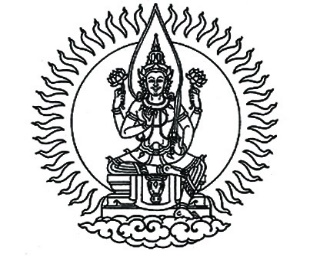 ประกาศคณะกรรมการกำกับกิจการพลังงานเรื่อง การเลิกประกอบกิจการพลังงาน พ.ศ. ๒๕๖๑	โดยที่เป็นการสมควรกำหนดหลักเกณฑ์ วิธีการ เงื่อนไขและระยะเวลาในการเลิกประกอบกิจการพลังงาน เพื่อการให้กำกับดูแลด้านพลังงานมีความมั่นคง มีประสิทธิภาพ เป็นธรรมและปกป้องผลประโยชน์ของผู้ใช้พลังงาน		อาศัยอำนาจตามความในมาตรา ๕๙ แห่งพระราชบัญญัติการประกอบกิจการพลังงาน             พ.ศ. ๒๕๕๐ คณะกรรมการกำกับกิจการพลังงานออกประกาศไว้ ดังต่อไปนี้	ข้อ ๑	ประกาศนี้เรียกว่า “ประกาศคณะกรรมการกำกับกิจการพลังงาน เรื่อง การเลิกประกอบกิจการพลังงาน พ.ศ. ๒๕๖๑”	ข้อ ๒	ประกาศนี้ให้ใช้บังคับตั้งแต่วันถัดจากวันประกาศในราชกิจจานุเบกษาเป็นต้นไป 	ข้อ ๓	ในประกาศนี้	“การเลิกประกอบกิจการพลังงาน” หมายความว่า การหยุดผลิต หยุดส่ง หรือหยุดจำหน่ายพลังงานบางส่วนหรือทั้งหมดอย่างถาวร 	“กิจการพลังงาน” หมายความว่า กิจการไฟฟ้า กิจการก๊าซธรรมชาติ หรือกิจการระบบโครงข่ายพลังงาน	“ผู้รับใบอนุญาต” หมายความว่า ผู้ที่ได้รับใบอนุญาตประกอบกิจการพลังงานตามพระราชบัญญัติการประกอบกิจการพลังงาน พ.ศ. ๒๕๕๐	“ผู้เข้าดำเนินการแทน” หมายความว่า หน่วยงานของรัฐหรือนิติบุคคลที่มีประสบการณ์และความเชี่ยวชาญด้านการประกอบกิจการพลังงาน ซึ่ง กกพ. มีคำสั่งให้เข้าดำเนินการแทนผู้รับใบอนุญาตที่ประสงค์จะเลิกประกอบกิจการพลังงาน ณ สถานประกอบกิจการที่กำหนด 	“ค่าธรรมเนียมคงค้าง” หมายความว่า ค่าธรรมเนียมการประกอบกิจการพลังงานรายปีที่ผู้รับใบอนุญาตคงค้างชำระ	“สัญญาการให้บริการพลังงาน” หมายความว่า สัญญาหรือข้อตกลงที่เป็นลายลักษณ์อักษร        ซึ่งผู้รับใบอนุญาตที่ประสงค์จะเลิกประกอบกิจการได้ทำขึ้นเพื่อให้บริการพลังงานโดยการผลิต การส่ง                      หรือ การจำหน่ายพลังงาน ให้แก่ บุคคล หรือ นิติบุคคล	“กกพ.” หมายความว่า คณะกรรมการกำกับกิจการพลังงาน	“สำนักงาน กกพ.” หมายความว่า สำนักงานคณะกรรมการกำกับกิจการพลังงาน	ข้อ ๔	ให้ประธานกรรมการกำกับกิจการพลังงานเป็นผู้รักษาการตามประกาศนี้และให้ กกพ.       เป็นผู้วินิจฉัยชี้ขาดปัญหาเกี่ยวกับการปฏิบัติตามประกาศนี้	หมวด ๑การแจ้งเลิกประกอบกิจการพลังงาน	ข้อ ๕ 	ก่อนการแจ้งความประสงค์ในการเลิกประกอบกิจการพลังงาน ผู้รับใบอนุญาตจะต้องคำนึงถึงผลกระทบและความผูกพัน ดังต่อไปนี้	(๑) 	ผลกระทบต่อความมั่นคงของระบบพลังงาน	(๒) 	ผลกระทบต่อผู้ใช้พลังงานและประโยชน์สาธารณะ	(๓) 	ผลกระทบด้านความปลอดภัยและสิ่งแวดล้อม(๔) 	ข้อผูกพันตามเงื่อนไขของสัญญาการให้บริการพลังงาน		ทั้งนี้ กกพ. อาจมีคำสั่งให้ผู้รับใบอนุญาตดำเนินการอย่างหนึ่งอย่างใดให้แล้วเสร็จก่อนการเลิกประกอบกิจการพลังงาน	ข้อ ๖	ให้ผู้รับใบอนุญาตที่ประสงค์จะเลิกประกอบกิจการพลังงานแจ้งเหตุผลและความจำเป็นในการเลิกประกอบกิจการเป็นลายลักษณ์อักษรต่อสำนักงาน กกพ. พร้อมส่งเอกสารหลักฐานดังต่อไปนี้	(๑) 	ต้นฉบับใบอนุญาตประกอบกิจการพลังงาน	(๒) 	สำเนาบัตรประชาชน หรือสำเนาหนังสือรับรองนิติบุคคลของผู้รับใบอนุญาต	(๓) 	งบการเงินแสดงผลประกอบกิจการพลังงานในรอบปีล่าสุด	(๔) 	บัญชีรายชื่อคู่สัญญาการให้บริการพลังงาน โดยอย่างน้อยต้องมีรายการดังต่อไปนี้ ได้แก่         ชื่อ ที่อยู่ จุดซื้อขาย ปริมาณการให้บริการตามสัญญา วันสิ้นสุดสัญญา และเงื่อนไขท้ายสัญญา	(๕) 	แผนปฏิบัติการแก้ไขปรับปรุงการประกอบกิจการพลังงาน รวมถึงแผนการรื้อถอนสถานประกอบกิจการ	(๖) 	แผนดำเนินการตามมาตรการป้องกันและแก้ไขผลกระทบด้านสิ่งแวดล้อม	(๗) 	ภาพถ่ายแสดงสถานประกอบกิจการและเครื่องจักรในปัจจุบัน	(๘) 	คำสั่งทางปกครองของหน่วยงานราชการที่เกี่ยวข้อง (ถ้ามี)	(๙) 	กรณีการประกอบกิจการพลังงานเพื่อจำหน่ายให้แก่บุคคลหรือนิติบุคคลเอกชน                         ให้แสดงหลักฐานการแจ้งคู่สัญญาผู้ได้รับผลกระทบจากการเลิกประกอบกิจการพลังงาน	(๑๐) รายงานผลการวิเคราะห์ผลกระทบในด้านต่าง ๆ ตามข้อ ๕ข้อ ๗	เมื่อได้ดำเนินการตามข้อ ๖ ครบถ้วนแล้ว ผู้รับใบอนุญาตยังต้องประกอบกิจการพลังงานอย่างต่อเนื่องอีกไม่น้อยกว่าเก้าสิบวัน เว้นแต่ กกพ. มีคำสั่งเป็นอย่างอื่นข้อ ๘	กรณีการประกอบกิจการพลังงานที่เข้าข่ายมีผลกระทบต่อความมั่นคงของระบบพลังงานให้สำนักงาน กกพ. ขอให้การไฟฟ้าฝ่ายผลิตแห่งประเทศไทย การไฟฟ้านครหลวง การไฟฟ้าส่วนภูมิภาค         บริษัท ปตท. จำกัด (มหาชน) หรือหน่วยงานที่เกี่ยวข้อง ให้ความเห็นด้านการบริหารจัดการพลังงาน ปัญหาและผลกระทบจากการเลิกประกอบกิจการพลังงาน เพื่อประกอบการพิจารณาของ กกพ. ภายในสามสิบวันนับตั้งแต่วันที่หน่วยงานนั้นได้รับแจ้งจากสำนักงาน กกพ.	ให้สำนักงาน กกพ. ตรวจสอบ รวบรวมข้อเท็จจริงและจัดทำความเห็นเสนอ กกพ. พร้อมแจ้งค่าธรรมเนียมคงค้าง ให้ กกพ. พิจารณาภายในสามสิบวันนับตั้งแต่วันที่การดำเนินการตามข้อ ๖ ข้อ ๗ และ ข้อ ๘ วรรคหนึ่ง (ถ้ามี) ครบถ้วน	ทั้งนี้ สำนักงาน กกพ. อาจขยายระยะเวลาการดำเนินการตามวรรคสองได้ครั้งหนึ่งแต่ไม่เกินสามสิบวัน และให้สำนักงาน กกพ. แจ้งการขยายระยะเวลาการดำเนินการเป็นลายลักษณ์อักษรให้ผู้รับใบอนุญาตทราบหมวด ๒ลักษณะกิจการที่มีผลกระทบต่อความมั่นคงของระบบพลังงานข้อ ๙ 	ให้ กกพ. ออกประกาศกำหนดกิจการพลังงานที่มีผลกระทบต่อความมั่นคงของระบบพลังงาน โดยคำนึงถึงประเภท ขนาด และสถานที่ตั้ง ซึ่งกิจการดังกล่าวต้องมีลักษณะอย่างหนึ่งอย่างใด ดังต่อไปนี้(๑)	กิจการผลิตไฟฟ้าเพื่อจำหน่ายให้แก่ท่าอากาศยานเชิงพาณิชย์(๒)	กิจการจำหน่ายไฟฟ้าในพื้นที่เขตประกอบการนิคมอุตสาหกรรม(๓)	กิจการระบบโครงข่ายพลังงาน(๔)	กิจการจัดหาและค้าส่งก๊าซธรรมชาติ(๕)	กิจการเก็บรักษาและแปรสภาพก๊าซธรรมชาติ(๖)	กิจการศูนย์ควบคุมโครงข่ายพลังงาน(๗)	กิจการอื่น ๆ ตามที่ กกพ. ประกาศกำหนดหมวด ๓การเข้าดำเนินการแทนข้อ ๑๐	ในกรณีที่ผู้รับใบอนุญาตประสงค์จะเลิกการประกอบกิจการพลังงานที่อาจมีผลกระทบต่อความมั่นคงของระบบพลังงาน ผู้รับใบอนุญาตยังต้องประกอบกิจการพลังงานนั้นต่อเนื่อง ตามระยะเวลา               ที่ กกพ. กำหนดการเลิกประกอบกิจการที่มีผลกระทบต่อความมั่นคงของระบบพลังงานซึ่งไม่อาจบริหารจัดการเพื่อแก้ไขผลกระทบดังกล่าวโดยวิธีการอื่นได้ และยังไม่มีผู้รับใบอนุญาตรายอื่นเข้าดำเนินการแทน ให้ กกพ.         แต่งตั้งหน่วยงานของรัฐ หรือเอกชนที่มีประสบการณ์และความเชี่ยวชาญด้านการประกอบกิจการพลังงาน         เป็นผู้เข้าดำเนินการแทนจนกว่าจะมีผู้รับใบอนุญาตรายอื่นเข้าดำเนินการแทนหรือ กกพ. เห็นว่าควรสั่งเลิกประกอบกิจการพลังงานนั้นข้อ ๑๑	ให้สำนักงาน กกพ. แจ้งคำสั่งแต่งตั้งผู้เข้าดำเนินการแทน พร้อมเงื่อนไข วิธีการ ให้แก่ผู้รับใบอนุญาตทราบล่วงหน้าไม่น้อยกว่าสามสิบวันก่อนการเข้าดำเนินการแทนข้อ ๑๒	ให้ผู้เข้าดำเนินการแทนมีสิทธิและหน้าที่ ดังต่อไปนี้(๑) 	เสนอแนวทางการดำเนินการต่อ กกพ. เพื่อจัดให้มีบริการพลังงานอยู่อย่างต่อเนื่อง(๒) 	เข้าไปยังอาคาร หรือสถานประกอบกิจการ เพื่อการสำรวจ ตรวจสอบ และรวบรวมข้อมูล      ที่ใช้ในการปฏิบัติงาน บัญชี และข้อเท็จจริงที่เกี่ยวข้อง(๓) 	ให้เข้าครอบครองใช้งาน เครื่องจักร อุปกรณ์และเครื่องมือต่าง ๆ รวมทั้งเชื้อเพลิงของ       ผู้รับใบอนุญาต เพื่อการประกอบกิจการพลังงานหรือการซ่อมบำรุงเป็นการชั่วคราวตามความจำเป็น(๔) 	ให้ปฏิบัติงานเหมือนเช่นผู้ประกอบกิจการพลังงานผู้มีวิชาชีพด้วยความระมัดระวังเพื่อสงวนรักษาทรัพย์ของผู้รับใบอนุญาต และป้องกันผลกระทบต่อชุมชนและสิ่งแวดล้อม(๕) 	ห้ามมิให้ใช้อุปกรณ์และทรัพย์ของผู้รับใบอนุญาตเพื่อการอื่นที่เกินกว่าคำสั่งของ กกพ.(๖) 	ตรวจสอบและรายงานผลการดำเนินงานต่อ กกพ. เป็นระยะ(๗) 	ควบคุมรักษาความลับทางการค้าของผู้รับใบอนุญาตข้อ ๑๓	ให้ผู้รับใบอนุญาตดำเนินการ ดังต่อไปนี้(๑) 	จัดทำบันทึกรายการ ภาพถ่าย และรายละเอียดของสภาพสถานประกอบการ เครื่องจักร อุปกรณ์ รวมถึงเชื้อเพลิงคงเหลือ และแจ้งให้ผู้เข้าดำเนินการแทนตรวจสอบรับรอง(๒) 	ส่งมอบสถานประกอบกิจการ เครื่องจักร อุปกรณ์ และเครื่องมือต่าง ๆ รวมทั้งคู่มือ          การใช้งาน แบบแปลนแผนผังและสิ่งอื่น ๆ ที่จำเป็นให้แก่ผู้เข้าดำเนินการแทนเพื่อใช้ในการให้บริการพลังงานตามระยะเวลาที่ กกพ. กำหนด(๓) 	ไม่กระทำการอันเป็นอุปสรรค ขัดขวางการดำเนินการตามคำสั่ง กกพ.หมวด ๔การแบ่งรายได้และค่าใช้จ่ายและการเรียกร้องสินไหมทดแทนความเสียหายข้อ ๑๔		ให้ผู้เข้าดำเนินการแทนและผู้รับใบอนุญาตตกลงแบ่งรายได้และค่าใช้จ่ายต่าง ๆ               ที่เกิดขึ้นในช่วงเวลาของการเข้าดำเนินการแทน และกำหนดขอบเขตความรับผิดชอบในการเข้าดำเนินการตาม         ข้อ ๑๒ ก่อนเริ่มดำเนินการแทนวิธีการแบ่งรายได้และค่าใช้จ่ายให้เป็นไปตามหลักเกณฑ์ ดังต่อไปนี้(๑)	รายได้จากการเข้าใช้อุปกรณ์ เครื่องมือ เครื่องจักร หรือสถานประกอบกิจการให้เป็นของผู้รับใบอนุญาต(๒)	รายได้ที่เกิดจากการเข้าดำเนินการแทน ให้เป็นของผู้เข้าดำเนินการแทน(๓)	ค่าใช้จ่ายจากการเข้าดำเนินการแทน ให้เป็นของผู้เข้าดำเนินการแทน(๔)	ค่าใช้จ่ายจากวัตถุดิบ และ/หรือเชื้อเพลิงที่ใช้ในการประกอบกิจการพลังงาน ให้เป็น      ของผู้รับใบอนุญาต หรือผู้เข้าดำเนินการแทน ตามที่ได้จ่ายจริง	ข้อ ๑๕	กรณีเกิดความเสียหายต่ออุปกรณ์ เครื่องมือ เครื่องจักร หรือสถานประกอบกิจการจากการปฏิบัติงานของผู้เข้าดำเนินการแทน ให้ผู้รับใบอนุญาตมีสิทธิเรียกร้องค่าสินไหมทดแทนที่เกิดขึ้นจาก           สำนักงาน กกพ.	ให้ผู้รับใบอนุญาตแจ้งความเสียหายพร้อมเอกสารหลักฐานที่เกี่ยวข้องให้สำนักงาน กกพ. ทราบภายในสิบห้าวันนับจากวันที่รู้หรือมีเหตุอันควรรู้ถึงความเสียหายนั้น	ข้อ ๑๖	ให้ กกพ. แต่งตั้งคณะกรรมการเพื่อตรวจสอบข้อเท็จจริง และเสนอหลักเกณฑ์และวิธีการ ให้ กกพ. กำหนด เพื่อรวบรวมข้อเท็จจริงตามข้อ ๑๕ และเสนอให้ กกพ. พิจารณาภายในหกสิบวันนับตั้งแต่วันที่สำนักงาน กกพ. รับทราบ	ข้อ ๑๗		ให้ กกพ. พิจารณาค่าสินไหมทดแทนตามควรแก่พฤติการณ์และความร้ายแรง           ของความเสียหายที่เกิดขึ้น ทั้งนี้ ให้คำนึงถึง(๑) 	ค่าสินไหมทดแทนจากกรมธรรม์ประกันภัย(๒) 	ค่าซ่อมแซมอุปกรณ์ เครื่องมือ เครื่องจักร หรือสถานประกอบกิจการโดยนำมาตรฐานบัญชีราคากลางของสำนักงานหรือหน่วยงานรัฐมาประกอบการพิจารณา(๓) 	ค่าภาษีมูลค่าเพิ่มและค่าใช้จ่ายอื่น ๆ (ถ้ามี)	ข้อ ๑๘	ให้สำนักงาน กกพ. ใช้ค่าสินไหมทดแทนให้แก่ผู้รับใบอนุญาต ตามที่ กกพ. กำหนด	ข้อ ๑๙	ในกรณีที่สำนักงาน กกพ. ต้องรับผิดใช้ค่าสินไหมทดแทนให้แก่ผู้รับใบอนุญาตสำหรับความเสียหายที่เกิดขึ้น ให้สำนักงาน กกพ. มีสิทธิเรียกให้ผู้เข้าดำเนินการแทนชดใช้ค่าสินไหมทดแทนดังกล่าว       แก่สำนักงาน กกพ. ได้ ถ้าผู้เข้าดำเนินการแทนได้กระทำการนั้นไปด้วยความจงใจ หรือประมาทเลินเล่อ เว้นแต่       จะพิสูจน์ได้ว่าความเสียหายนั้นเกิดจากเหตุสุดวิสัยหรือ ความเสื่อมสภาพของอุปกรณ์ เครื่องมือ เครื่องจักรนั้นเอง	ให้ผู้เข้าดำเนินการแทนนำรายได้ที่เกิดขึ้นตามข้อ ๑๔ (๒) ชดใช้ค่าสินไหมให้แก่สำนักงาน กกพ. ตามวรรคหนึ่ง หากชดใช้ได้ไม่เต็มจำนวน ให้สำนักงาน กกพ. มีสิทธิเรียกเก็บค่าสินไหมทดแทนในส่วนที่ขาดนั้น   จากผู้เข้าดำเนินการแทนได้ ทั้งนี้ โดยให้คำนึงถึงระดับความร้ายแรงแห่งการกระทำและความเป็นธรรมในแต่ละกรณีเป็นเกณฑ์โดยมิต้องให้ใช้เต็มจำนวนของความเสียหายนั้นก็ได้	ข้อ ๒๐	ในกรณีมีสัญญากรมธรรม์ประกันภัย กกพ. อาจให้ความเห็นชอบให้นำค่าสินไหมทดแทนส่วนที่เกินกว่าความรับผิดตามสัญญา มาเป็นค่าใช้จ่ายของการประกอบกิจการในระยะเวลาที่เข้าดำเนินการแทน	ข้อ ๒๑	ให้ผู้รับใบอนุญาตจัดทำงบการเงินของการประกอบกิจการให้แล้วเสร็จและนำส่งสำนักงาน กกพ. ก่อนการเริ่มดำเนินการของผู้เข้าดำเนินการแทน	ในระหว่างการเข้าดำเนินการแทน รายรับที่เกิดจากรายได้ตามข้อ ๑๔ (๒) ให้ผู้เข้าดำเนินการแทนจัดทำงบการเงินและนำส่งสำนักงาน กกพ. ตามระยะเวลารอบปีบัญชี หรือภายในหกสิบวันนับจากวันที่สิ้นสุดระยะเวลาดำเนินการแทนประกาศ ณ วันที่             มีนาคม พ.ศ. ๒๕๖๑(นายพรเทพ  ธัญญพงศ์ชัย)ประธานกรรมการกำกับกิจการพลังงาน